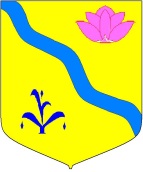 ФИНАНСОВОЕ УПРАВЛЕНИЕ АДМИНИСТРАЦИИ  КИРОВСКОГО МУНИЦИПАЛЬНОГО РАЙОНАП Р И К А З 11.06.2019г.                                 п. Кировский                                             № 13 Об отделах финансового управления администрации Кировского муниципального районаВ соответствии с «Положением о бюджетном устройстве, бюджетном процессе и межбюджетных отношениях в Кировском муниципальном районе», принятым Думой Кировского муниципального района №155-НПА от 11.10.2018г.,  на основании решения думы Кировского муниципального района №185-НПА от 30.05.2019г. «Положение о финансовом управлении администрации Кировского муниципального района»ПРИКАЗЫВАЮ:Утвердить положения:- об отделе по формированию и исполнению бюджета финансового управления администрации Кировского муниципального района (Приложение 1);- об отделе учета, отчетности и контроля финансового управления администрации Кировского муниципального района (Приложение 2).2. Разместить в электронном виде на официальном сайте администрации Кировского муниципального района в разделе «финансовое управление – приказы».4. Контроль за исполнением настоящего Приказа оставляю за собой.Начальник финансового управленияадминистрации Кировского муниципального района                                                                          Ю.Н. ИгнатоваПОЛОЖЕНИЕоб отделе по формированию и исполнению бюджета финансового управления администрации Кировского муниципального районаОбщие положения	1.1. Настоящее Положение  определяет порядок создания, деятельности, реорганизации и прекращения деятельности  отдела по формированию и исполнению бюджета финансового управления администрации Кировского муниципального района, его основные задачи, функции, права, полномочия.	1.2. Отдел является структурным подразделением  финансового управления администрации Кировского муниципального района.1.3. В процессе выполнения возложенных функций отдел по формированию и исполнению бюджета (далее – отдел) финансового управления (далее – управление) взаимодействует с органами исполнительной власти Приморского края,  органами местного самоуправления муниципальных образований Приморского края, другими отделами управления, отделами администрации  Кировского муниципального района, бюджетными и автономными учреждениями, поселениями района, иными учреждениями и организациями.1.4. В  своей деятельности отдел руководствуется Конституцией Российской  Федерации, федеральными законами, указами Президента Российской Федерации, постановлениями Правительства Российской Федерации, законами и нормативно-правовыми актами органов государственной власти  Приморского края, Уставом Кировского муниципального района, муниципальными правовыми актами  Кировского муниципального района, а также Положением о финансовом управлении администрации Кировского муниципального района, настоящим Положением.	2. Основные задачи и полномочия2.1. Основными задачами  отдела являются:	2.1.1. Осуществление методологического руководства по вопросам организации бюджетного процесса в Кировском муниципальном районе;2.1.2. Организация составления проекта бюджета района на очередной финансовый год и плановый период, основных параметров консолидированного бюджета района в соответствии с принципом сбалансированности исходя из необходимости минимизации размера дефицита бюджета;2.1.3. Составление и ведение сводной бюджетной росписи бюджета Кировского муниципального района;2.1.4. Составление и ведение кассового плана исполнения бюджета Кировского муниципального района;2.1.5. Организация исполнения бюджета Кировского муниципального района;2.1.6. Обеспечение прогнозирования налоговых и неналоговых доходов бюджета Кировского муниципального района и консолидированного бюджета района;2.1.7. Проведение анализа исполнения бюджета Кировского муниципального района и консолидированного бюджета района по доходам и расходам;2.1.8. Составление и предоставление отчета об исполнении районного бюджета и консолидированного бюджета района за отчетный финансовый год;2.1.9. Осуществление методической и организационной помощи органам местного самоуправления, главным распорядителям бюджетных средств, распорядителям бюджетных средств по вопросам составления и исполнения бюджетов поселений Кировского муниципального района.2.2. Отдел в соответствии с возложенными на него задачами наделен следующими полномочиями:	2.2.1. Разработка и реализация основных направлений бюджетной и налоговой политики Кировского муниципального района в рамках бюджетного процесса в районе на очередной финансовый год и плановый период; 2.2.2. Формирование,  исполнение бюджета Кировского муниципального района, контроль за исполнением данного бюджета;2.2.3. Организация и проведение публичных слушаний по проекту бюджета района на очередной финансовый год и плановый период и отчету об исполнении бюджета района за отчетный финансовый год; 2.2.4. Установление перечня и кодов целевых статей расходов бюджета района, детализация и определение порядка применения бюджетной классификации Российской Федерации в части, относящейся к бюджету района;2.2.5. Установление порядка определения перечня и кодов целевых статей расходов бюджетов, финансовое обеспечение которых осуществляется за счет межбюджетных субсидий, субвенций и иных межбюджетных трансфертов из бюджета района, имеющих целевое назначение;2.2.6. Утверждение перечня кодов видов источников финансирования дефицита бюджета, главными администраторами которых являются органы местного самоуправления и (или) находящиеся в их ведении казенные учреждения;2.2.7. Установление порядка проведения мониторинга и оценки качества финансового менеджмента главными распорядителями средств бюджета района, главными администраторами доходов бюджета района и формирования их ежегодного рейтинга;2.2.8. Установление порядка составления и ведения сводной бюджетной росписи бюджета района, включая внесение в нее изменений, бюджетных росписей главных распорядителей средств бюджета района;2.2.9. Установление порядка санкционирования оплаты денежных обязательств, подлежащих исполнению за счет средств бюджета района, в том числе денежных обязательств, подлежащих исполнению за счет бюджетных ассигнований по источникам финансирования дефицита бюджета, в соответствии с положениями БК РФ;2.2.10. Установление порядка санкционирования расходов муниципальных бюджетных и автономных учреждений в связи с совершенствованием правового положения муниципальных учреждений;2.2.11. Установление порядка приостановления (сокращения) предоставления межбюджетных трансфертов бюджетам поселений при несоблюдении органами местного самоуправления условий предоставления межбюджетных трансфертов из бюджета района, а также при нарушении иных положений, определенных бюджетным законодательством Российской Федерации;2.2.12. Выравнивание уровня бюджетной обеспеченности поселений, входящих в состав муниципального района, за счет средств бюджета муниципального района;2.2.13. Подготовка проекта соглашения с городскими и сельскими  поселениями о мерах по повышению эффективности использования бюджетных средств и увеличению налоговых и неналоговых доходов соответствующих бюджетов;2.2.14. Формирование и ведение сводного реестра главных распорядителей, распорядителей и получателей средств районного бюджета, главных администраторов и администраторов доходов районного бюджета, главных администраторов и администраторов источников финансирования дефицита районного бюджета;2.2.15. Подготовка проектов нормативно-правовых актов в пределах своей компетенции на основании и во исполнение законодательных и иных нормативных правовых актов Приморского края  и Кировского муниципального района;2.2.16. Осуществление анализа исполнения бюджета по расходам и прогнозирования объемов поступающих финансовых средств;2.2.17. Подготовка предложений и проведение мероприятий по обеспечению полноты поступления доходов и финансированию предусмотренных бюджетом расходов, принимая меры по более экономному, эффективному и целевому расходованию средств;2.2.18. Подготовка документов о привлечении в соответствии с положениями БК РФ кредита в бюджет района в целях финансирования дефицита бюджета района, покрытия временного кассового разрыва, а также для погашения долговых обязательств;2.2.19. Санкционирование оплаты денежных обязательств получателей средств районного бюджета и администраторов источников финансирования дефицита районного бюджета;2.2.20. Проведение анализа исполнения местного бюджета, отчетов об исполнении местных бюджетов в текущем финансовом году, а также иной отчетности, с целью контроля за наиболее оптимальным использованием средств местного бюджета.                                                    3. Функции отдела3. В соответствии с возложенными задачами отдел выполняет следующие функции:3.1. Составляет проект районного бюджета на очередной финансовый год и плановый период, основные параметры консолидированного бюджета Кировского муниципального района;3.2. Представляет в департамент финансов Приморского края материалы, необходимые для составления проекта краевого бюджета;3.3. Осуществляет методологическое руководство исполнения районного бюджета и бюджетов поселений в пределах своей компетенции;3.4. Готовит проект решения Думы Кировского муниципального района об установлении, изменении и отмене налогов и сборов;3.5. Разрабатывает основные направления бюджетной и налоговой политики  Кировского муниципального района;3.6. Получает от органов муниципальной власти Кировского муниципального района, городских и сельских поселений Кировского муниципального района, материалы, необходимые для составления проекта районного бюджета, его исполнения и контроля за его исполнением, прогноза основных параметров районного бюджета, прогноза консолидированного бюджета Кировского муниципального района;3.7. Планирует предельные объемы бюджетных ассигнований по главным распорядителям средств районного бюджета;3.8. Разрабатывает проект программы муниципальных внутренних заимствований Кировского муниципального района;3.9. Составляет и ведет реестр расходных обязательств Кировского муниципального района, свод реестров расходных обязательств Кировского муниципального района и представляет их в департамент финансов Приморского края;3.10. Организует исполнение районного бюджета и осуществляет управление средствами на едином счете районного бюджета;3.11. Составляет и ведет сводную бюджетную роспись районного бюджета;3.12. Составляет и ведет кассовый план исполнения районного бюджета;3.13. Осуществляет доведение показателей сводных бюджетных росписей до главных распорядителей и получателей средств районного бюджета и бюджетов поселений;3.14. Исполняет судебные акты по искам к Кировскому муниципальному району о возмещении вреда, причиненного незаконными действиями (бездействием) органов местного самоуправления Кировского муниципального района или их должностных лиц, в том числе в результате издания органами исполнительной власти Кировского муниципального района актов, не соответствующих закону или иному нормативному правовому акту, а также судебных актов по иным искам о взыскании денежных средств за счет средств казны Кировского муниципального района (за исключением судебных актов о взыскании денежных средств в порядке субсидиарной ответственности главных распорядителей средств бюджета района), судебных актов о присуждении компенсации за нарушение права на исполнение судебного акта в разумный срок за счет средств бюджета района;3.15. Ведет муниципальную долговую книгу Кировского муниципального района и передает информацию в департамент финансов Приморского края;3.16. Ведет учет представляемой городскими и сельскими поселениями  информации о долговых обязательствах, отраженных в их долговых книгах, и передачу информации в департамент финансов Приморского края;3.17. Осуществляет подготовку проектов муниципальных правовых актов по вопросам, относящимся к компетенции финансового управления администрации Кировского муниципального района;3.18. Осуществляет участие в подготовке предложений по совершенствованию системы оплаты труда работников органов местного самоуправления, работников бюджетных учреждений;3.19. Осуществляет согласование проектов муниципальных правовых актов;3.20. Осуществляет финансовый контроль за операциями с бюджетными средствами главных распорядителей (распорядителей) бюджетных средств бюджета района условий выделения, получения, целевого использования и возврата бюджетных средств;3.21. Осуществляет подготовку предложений и реализаций мер в пределах установленной компетенции, направленных на совершенствование структуры расходов районного бюджета;3.22. Составляет отчет об исполнении бюджета района за первый квартал, полугодие и девять месяцев текущего финансового года на основании отчетов, представленных главными распорядителями средств бюджета района, главными администраторами доходов бюджета района, главными администраторами источников финансирования дефицита бюджета района, и его представление на утверждение главе администрации муниципального района;3.23. Составляет и представляет отчет об исполнении бюджета района за отчетный финансовый год в администрацию района;3.24. Составляет и представляет отчет об исполнении консолидированного бюджета района за отчетный финансовый год в администрацию района и департамент финансов Приморского края;3.25. Размещает информацию о бюджете района посредством публикации основных положений бюджета в формате, доступном для граждан;3.26. Устанавливает порядок осуществления мониторинга и оценки качества управления бюджетным процессом главными распорядителями средств бюджета и поселениями;3.27. Осуществляет мониторинг и оценку качества управления бюджетным процессом в Кировском муниципальном районе;3.28. Проводит мониторинг исполнения местных бюджетов в порядке, установленном федеральным органом исполнительной власти;3.29. Осуществляет контроль за соблюдением органами местного самоуправления поселений, входящих в состав Кировского муниципального района, нормативов формирования расходов на содержание органов местного самоуправления;3.30. Рассматривает в пределах своей компетенции письменные обращения юридических и физических лиц по вопросам, относящимся к сфере деятельности отдела.3.31. Осуществляет внутренний финансовый контроль путем самоконтроля и контроля по уровню подчиненности;4. Права и обязанности	4.1. Для выполнения возложенных на него функций отдел имеет право:	4.1.1. Запрашивать  в установленном порядке  и получать от органов государственной власти, предприятий и организаций всех форм собственности,  структурных подразделений администрации, бюджетных учреждений района, городских и сельских поселений необходимые в работе информацию и документы;	4.1.2. Вносить предложения по совершенствованию деятельности отдела в целом;	4.1.3. Привлекать с согласия руководителей структурных подразделений администрации, бюджетных учреждений района специалистов для подготовки проектов решений, постановлений и других документов, связанных с составлением, утверждением и исполнением районного бюджета;	4.1.4. Совершать иные действия, необходимые для выполнения возложенных на отдел задач.	4.2. В обязанности отдела входит:	4.2.1. Неукоснительное исполнение «Положения о бюджетном устройстве, бюджетном процессе и межбюджетных отношениях в Кировском муниципальном районе», принятого Думой Кировского муниципального района №155-НПА от 11.10.2018г.;	4.2.2. Качественная и своевременная подготовка документов по составлению и утверждению районного бюджета;	4.2.3. Своевременное рассмотрение и исполнение поступивших на исполнение документов;	4.2.4. Взаимодействие со всеми  структурными подразделениями администрации, бюджетными учреждениями Кировского муниципального района, городскими и сельскими поселениями.5. Организация деятельности5.1.Отдел возглавляет начальник отдела, назначаемый на должность и освобождаемый от должности главой Кировского муниципального района.Начальник отдела находится в непосредственном подчинении у начальника финансового управления.5.2.Начальник отдела несет персональную ответственность  за выполнение возложенных на отдел задач   и осуществление им своих полномочий и функций, соблюдение законности, а также соблюдение  трудовой и исполнительной дисциплины работниками отдела.5.3.Начальник отдела имеет право:5.3.1.Определять обязанности и устанавливать степень ответственности  специалистов отдела;5.3.2.Вносить предложения по назначению и освобождению от должности работников отдела;5.3.3. Вносить предложения по структуре и штатному расписанию отдела в пределах установленной численности работников и фонда оплаты труда;5.3.4. В пределах своей компетенции  отдавать распоряжения работникам отдела, а также контролировать их исполнение;5.4.Права и ответственность работников отдела определяются положением об отделе и должностными инструкциями.5.5.Должностные лица и работники отдела несут персональную ответственность за  выполнение возложенных на них функций и обязанностей, определенных должностными инструкциями, трудовыми договорами или контрактами в соответствии с законодательством о муниципальной службе и трудовым законодательством. 6. Ликвидация отдела	6.1.Реорганизация  или прекращение деятельности (ликвидация) отдела производится на основании постановления администрации Кировского муниципального района  в соответствии с  решением Думы Кировского муниципального района.6.2.Увольняемым муниципальным служащим гарантируются права, установленные действующим законодательством Российской Федерации, Приморского края и Кировского муниципального района._________________ Положение об отделе учета, отчетности и контроля   финансового управления  администрации Кировского муниципального района1. Общие положения1.1.Настоящее Положение  определяет порядок создания, деятельности, реорганизации и прекращения деятельности  отдела учета, отчетности и контроля финансового управления администрации Кировского муниципального района, его основные задачи, функции, права, полномочия.1.2.Отдел является структурным подразделением  финансового управления администрации Кировского муниципального района.1.3.В процессе выполнения возложенных функций отдел учета, отчетности и контроля (далее – отдел) финансового управления (далее – управление) взаимодействует с органами исполнительной власти Приморского края,  органами местного самоуправления муниципальных образований Приморского края, другими отделами управления, отделами администрации  Кировского муниципального района, бюджетными и автономными учреждениями, поселениями района.1.4.В  своей деятельности отдел руководствуется Конституцией Российской  Федерации, федеральными законами, указами Президента Российской Федерации, постановлениями Правительства Российской Федерации, законами и нормативно-правовыми актами органов государственной власти  Приморского края, Уставом Кировского муниципального района, муниципальными правовыми актами  Кировского муниципального района, а также Положением о финансовом управлении администрации Кировского муниципального района, настоящим Положением.2. Основные задачи и полномочия         2.1  Основными задачами  отдела являются:2.1.1 Ведение бюджетного учета;2.1.2 Составление консолидированной бюджетной отчетности по исполнению бюджета Кировского муниципального района, сводной  отчетности бюджетных и автономных учреждений района, иной бюджетной отчетности;2.1.3 Разработка методологических и инструктивных материалов, порядка ведения учетных операций, обязательных для органов местного самоуправления Кировского муниципального района, а также учреждений и организаций, получающих средства местного бюджета;2.1.4  Осуществление внутреннего муниципального финансового контроля за целевым, эффективным и результативным использованием средств местного бюджета.     2.2.Отдел в соответствии с возложенными на него задачами наделен следующими полномочиями:2.2.1. Обеспечение единой методологии бюджетного учета и отчетности;2.2.2. Определение порядка составления и предоставления бюджетной отчетности  поселениями  Кировского муниципального района, получателями средств бюджета района, бухгалтерской отчетности бюджетными и автономными учреждениями  Кировского муниципального района;2.2.3. Разработка порядка завершения операций по исполнению районного бюджета в текущем  финансовом году.2.2.4. Организация внутреннего муниципального финансового  контроля операций с бюджетными средствами получателей средств районного бюджета, средствами администраторов  источников  финансирования дефицита районного бюджета, ведения финансово-хозяйственной деятельности бюджетными и автономными учреждениями района, предприятиями района;2.2.5. Участие в подготовке проектов нормативно-правовых актов в пределах своей компетенции на основании и во исполнение законодательных и иных нормативных правовых актов Российской Федерации, Приморского края и Кировского муниципального района; 2.2.6. Рассмотрение обращений физических и юридических лиц, органов местного самоуправления, подготовка проектов решений по ним в строгом соответствии с федеральным законодательством, законодательством Приморского края, нормативными документами Кировского муниципального района;2.2.7. Согласование возможности заключения трудовых договоров руководителями учреждений с лицами, претендующими на замещение вакантных должностей главных бухгалтеров, в случае и порядке, установленных правовыми актами администрации Кировского муниципального района, Уставами муниципальных учреждений.                                                     3. Функции отдела3.1. В соответствии с возложенными задачами отдел выполняет следующие функции:3.1.1. Организует и осуществляет сводный систематический, полный и стандартизированный учет операций по движению средств местного бюджета, формирует Главную книгу и другие регистры бюджетного учета по исполнению бюджета Кировского муниципального района;3.1.2. Взаимодействует с территориальным органом Федерального казначейства по вопросам кассового обслуживания исполнения бюджета района;3.1.3. Составляет и представляет в органы исполнительной власти Приморского края консолидированную отчетность по исполнению бюджета Кировского муниципального района, сводную отчетность по бюджетным и автономным учреждениям, иную бюджетную отчетность;3.1.4. Определяет порядок представления в финансовое управление отчетов об исполнении бюджета получателями бюджетных средств, поселениями, отчетов об исполнении плана финансово-хозяйственной деятельности бюджетными и автономными учреждениями и иной бюджетной отчетности;3.1.5. Осуществляет полномочия главного администратора доходов местного бюджета по доходам, администрируемым финансовым управлением;3.1.6. Принимает участие в разработке проекта решения Кировского  муниципального района об исполнении местного бюджета;3.1.7. Осуществляет анализ состояния кредиторской и дебиторской задолженности главных распорядителей, распорядителей и получателей средств местного бюджета, бюджетных и автономных учреждений района;3.1.8. Осуществляет функции главного распорядителя и получателя средств местного бюджета, предусмотренных на содержание финансового управления: составляет обоснование бюджетных ассигнований; составляет и ведет бюджетную роспись, бюджетную смету финансового управления; организует и осуществляет анализ исполнения бюджетной сметы расходов на содержание управления; составляет бюджетную отчетность управления; составляет реестр расходных обязательств управления; 3.1.9. Ведет финансовый и бухгалтерский учет по смете финансового управления, составляет и представляет отчетность в МИ ФНС №7 по Приморскому краю, Пенсионный фонд, ФСС, статистику;3.1.10. Разрабатывает и вносит изменения в учетную политику финансового управления;3.1.11. Обеспечивает хранение документов (первичных учетных документов, регистров бухгалтерского учета, отчетности) в соответствии с правилами организации государственного архивного дела;3.1.12. В установленные Бюджетным кодексом и Положением о бюджетном устройстве, бюджетном процессе и межбюджетных отношениях в Кировском муниципальном районе сроки предоставляет отчетность главе Кировского муниципального района, в Думу Кировского муниципального района,  контрольно-счетную комиссию Кировского муниципального района;3.1.13. Осуществляет внутренний муниципальный финансовый контроль за операциями с бюджетными средствами главных распорядителей, распорядителей и получателей средств местного бюджета, средствами администраторов источников финансирования дефицита местного бюджета;3.1.14. Осуществляет в соответствии с предоставленными полномочиями внутренний муниципальный финансовый контроль за соблюдением бюджетного законодательства в части реализации муниципальных программ, муниципальных заданий;3.1.15. Осуществляет внутренний муниципальный финансовый контроль за операциями с бюджетными и внебюджетными средствами бюджетных и автономных учреждений, порядком ведения финансово-хозяйственной деятельности учреждений района; 3.1.16. При осуществлении контрольных мероприятий  посещает помещения и территории, которые занимают субъекты контроля, требует предъявления товаров, результатов выполненных работ, услуг, а так же проводит необходимые экспертизы и другие мероприятия по контролю;3.1.17. Соблюдает режим секретности проводимых отделом работ в сфере внутреннего муниципального финансового контроля, в том числе при обработке данных, составляющих государственную тайну, с использованием технических средств;3.1.18. По результатам контрольных действий оформляет акты проверок, уведомления о применении бюджетных мер принуждения;3.1.19. В случаях установления нарушения бюджетного законодательства, нормативных актов, регулирующих бюджетные правоотношения, составляет  представления (или) предписания;3.1.20. В соответствии  со статьей 28.3 частью 7 Кодекса Российской Федерации об административных правонарушениях осуществляет производство по делам об административных правонарушениях.3.1.21. Подготавливает информационные письма для органов местного самоуправления Кировского муниципального района, главных распорядителей, распорядителей и получателей средств местного бюджета, бюджетных и автономных  учреждений, предприятий района по результатам ревизий, проверок;3.1.22. Осуществляет контроль за своевременностью и полнотой устранения нарушений в финансово-хозяйственной деятельности проверенных отделом учреждений и организаций, а также за возмещением ими причиненного ущерба;3.1.23. Осуществляет методическую и организационную помощь по вопросам организации бюджетного учета и составления бюджетной отчетности, контроль в данном направлении деятельности муниципальных учреждений;3.1.24. Осуществляет внутренний финансовый контроль путем самоконтроля и контроля по уровню подчиненности;3.1.25. Организует работу по повышению профессионального уровня работников отдела,  внедрение прогрессивных форм организации труда и управления;3.1.26. Участвует в осуществлении разработки методических и инструктивных материалов по вопросам, относящимся к компетенции  финансового управления, обязательных для органов местного самоуправления Кировского муниципального района, предприятий, учреждений и организаций, получающих средства местного бюджета;3.1.27. Рассматривает в пределах своей компетенции предложения, заявления и жалобы граждан, принимает по результатам их рассмотрения меры;3.1.28. Участвует в установленном порядке в разработке проектов решений Кировского муниципального района, нормативных правовых актов Кировского муниципального района по вопросам, относящимся к компетенции Управления;3.1.29. Организует размещение на официальном сайте Администрации Кировского муниципального района отчета об исполнении консолидированного бюджета Кировского  муниципального района, иной бюджетной отчетности, информации  по мероприятиям внутреннего муниципального финансового контроля, иной информации.4. Права4.1.В целях реализации полномочий отдел наделяется  следующими правами:4.1.1.Использовать имеющиеся системы связи и коммуникации;4.1.2.Запрашивать и получать в установленном порядке от органов местного самоуправления Кировского муниципального района и учреждений информацию и  материалы, необходимые для составления отчета об исполнении районного бюджета и отчета об исполнении консолидированного бюджета Кировского муниципального района, сводной отчетности по бюджетным и автономным учреждениям, иной бюджетной отчетности;4.1.3.  Запрашивать и получать на основании запроса информацию, документы и материалы, объяснения в письменной, устной, электронной формах, необходимые для проведения контрольных мероприятий внутреннего муниципального финансового контроля;4.1.4.Запрашивать и получать в установленном порядке от органов местного самоуправления Кировского муниципального района и учреждений данные, необходимые для осуществления контроля за целевым расходованием средств районного  бюджета,  дотаций, субвенций;4.1.5.Вносить на утверждение главы Кировского муниципального района проекты постановлений, распоряжений по вопросам, входящим в компетенцию отдела;4.1.6.Проводить проверки городских и сельских поселений  получателей межбюджетных трансфертов из районного бюджета, главных распорядителей и получателей средств районного бюджета, бюджетных и автономных учреждений;4.1.7.Проводить семинары, совещания, информационные конференции по вопросам, входящим в компетенцию отдела.4. Организация деятельности4.1.Отдел возглавляет начальник отдела, назначаемый на должность и освобождаемый от должности главой Кировского муниципального района. В период временного отсутствия начальника отдела его обязанности выполняет сотрудник назначенный распоряжением Главы администрации Кировского муниципального района.Начальник отдела находится в непосредственном подчинении у начальника финансового управления.4.2.Начальник отдела осуществляет руководство деятельностью отдела и несет персональную ответственность  за выполнение возложенных на отдел задач   и осуществление им своих полномочий и функций, соблюдение законности, а также соблюдение  трудовой и исполнительной дисциплины работниками отдела.4.3.Начальник отдела имеет право:4.3.1.Определять обязанности и устанавливать степень ответственности  специалистов отдела;4.3.2.Вносить предложения по назначению и освобождению от должности работников отдела;4.3.3. Вносить предложения по структуре и штатному расписанию отдела в пределах установленной численности работников и фонда оплаты труда;4.3.4. В пределах своей компетенции  отдавать распоряжения работникам отдела, а также контролировать их исполнение;4.4. Круг служебных обязанностей и ответственность работников отдела определяются Положением об отделе и должностными инструкциями.4.5. Должностные лица и работники отдела несут персональную ответственность за  выполнение возложенных на них функций и обязанностей, определенных должностными инструкциями, трудовыми договорами или контрактами в соответствии с законодательством о муниципальной службе и трудовым законодательством. 5.Реорганизация и прекращение деятельности отдела5.1.Реорганизация  или прекращение деятельности (ликвидация) отдела производится на основании постановления администрации Кировского муниципального района  в соответствии с  решением Думы Кировского муниципального района.5.2.Увольняемым муниципальным служащим гарантируются права, установленные действующим законодательством Российской Федерации, Приморского края и Кировского муниципального района.                                       ______________________Приложение № 1                              Приложение № 2